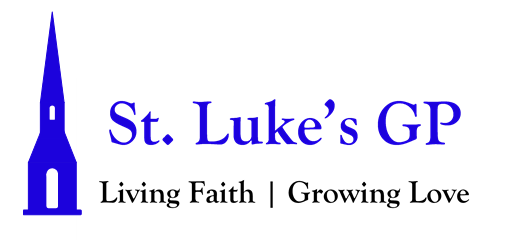 St. Luke’s Gondola Point Morning Prayer Service Proper 25 - October 25, 2020[Un-bolded words are said by one, Bolded words can be said by all.]PENITENTIAL RITE If we say we have no sin, we deceive ourselves, and the truth is not in us. But if we confess our sins, God is faithful and just, and will forgive our sins and cleanse us from all unrighteousness. 1 John 1.8, 9Dear friends in Christ, as we prepare to worship almighty God, let us with penitent and obedient hearts confess our sins, that we may obtain forgiveness by his infinite goodness and mercy.Silence is kept. Most merciful God, we confess that we have sinned against you in thought, word, and deed, by what we have done and by what we have left undone. We have not loved you with our whole heart; we have not loved our neighbours as ourselves. We are truly sorry and we humbly repent. For the sake of your Son Jesus Christ, have mercy on us and forgive us, that we may delight in your will, and walk in your ways, to the glory of your name. Amen. Almighty God have mercy upon us, pardon and deliver us from all our sins, confirm and strengthen us in all goodness, and keep us in eternal life; through Jesus Christ our Lord. Amen.Opening Hymn: Live In Charity (CP #553)MORNING PRAYERLord, open our lips, And our mouth shall proclaim your praise.O God, make speed to save us. O Lord, make haste to help us.Glory to the Father, and to the Son, and to the Holy Spirit: as it was in the beginning, is now, and will be for ever. Amen. Alleluia!God rules over all the earth: O come, let us worship.Venite Psalm 95:1-7 Come, let us sing to the Lord; * let us shout for joy to the rock of our salvation. Let us come before his presence with thanksgiving * and raise a loud shout to him with psalms. For the Lord is a great God, * and a great king above all gods. In his hand are the caverns of the earth, * and the heights of the hills are his also. The sea is his for he made it, * and his hands have moulded the dry land. Come, let us bow down, and bend the knee, * and kneel before the Lord our maker. For he is our God, and we are the people of his pasture and the sheep of his hand. * Oh, that today you would hearken to his voice!Glory to the Father, and to the Son, and to the Holy Spirit: as it was in the beginning, is now and will be for ever. Amen.God rules over all the earth: O come, let us worship.PROCLAMATION OF THE WORDA Reading from Leviticus 19:1–2, 15–18.The Lord spoke to Moses, saying: 2 Speak to all the congregation of the people of Israel and say to them: You shall be holy, for I the Lord your God am holy. 15 You shall not render an unjust judgment; you shall not be partial to the poor or defer to the great: with justice you shall judge your neighbor. 16 You shall not go around as a slanderer among your people, and you shall not profit by the blood of your neighbor: I am the Lord. 17 You shall not hate in your heart anyone of your kin; you shall reprove your neighbor, or you will incur guilt yourself. 18 You shall not take vengeance or bear a grudge against any of your people, but you shall love your neighbor as yourself: I am the Lord.The Word of the Lord: Thanks be to God.Psalm 1Happy are they who have not walked in the counsel of the wicked, *nor lingered in the way of sinners, nor sat in the seats of the scornful!Their delight is in the law of the Lord, *and they meditate on his law day and night.They are like trees planted by streams of water, bearing fruit in due season, with leaves that do not wither; *everything they do shall prosper.It is not so with the wicked; *they are like chaff which the wind blows away.Therefore the wicked shall not stand upright when judgement comes, *nor the sinner in the council of the righteous.For the Lord knows the way of the righteous, *but the way of the wicked is doomed.Glory be to the Father, and to the Son, and to the Holy Spirit: As it was in the beginning, is now and will be for ever. Amen.A Reading from the first letter to the Thessalonians 2:1-8.You yourselves know, brothers and sisters, that our coming to you was not in vain, 2 but though we had already suffered and been shamefully mistreated at Philippi, as you know, we had courage in our God to declare to you the gospel of God in spite of great opposition. 3 For our appeal does not spring from deceit or impure motives or trickery, 4 but just as we have been approved by God to be entrusted with the message of the gospel, even so we speak, not to please mortals, but to please God who tests our hearts. 5 As you know and as God is our witness, we never came with words of flattery or with a pretext for greed; 6 nor did we seek praise from mortals, whether from you or from others, 7 though we might have made demands as apostles of Christ. But we were gentle among you, like a nurse tenderly caring for her own children. 8 So deeply do we care for you that we are determined to share with you not only the gospel of God but also our own selves, because you have become very dear to us.The word of the Lord: Thanks be to God.Hymn: Take My Life And Let It Be (CP #435)The Lord be with you: And also with you.The Holy Gospel of our Lord Jesus Christ, according to Matthew (22:34–46). Glory to You, Lord Jesus Christ.34 When the Pharisees heard that he had silenced the Sadducees, they gathered together, 35 and one of them, a lawyer, asked him a question to test him. 36 “Teacher, which commandment in the law is the greatest?” 37 He said to him, “ ‘You shall love the Lord your God with all your heart, and with all your soul, and with all your mind.’ 38 This is the greatest and first commandment. 39 And a second is like it: ‘You shall love your neighbor as yourself.’ 40 On these two commandments hang all the law and the prophets.”41 Now while the Pharisees were gathered together, Jesus asked them this question: 42 “What do you think of the Messiah? Whose son is he?” They said to him, “The son of David.” 43 He said to them, “How is it then that David by the Spirit calls him Lord, saying, 44	‘The Lord said to my Lord, “Sit at my right hand, until I put your enemies under your feet” ’? 45 If David thus calls him Lord, how can he be his son?” 46 No one was able to give him an answer, nor from that day did anyone dare to ask him any more questions.The Gospel of Christ: Praise be to You, O Christ.The Apostles’ Creed Let us confess our faith, as we say, I believe in God, the Father almighty, creator of heaven and earth. I believe in Jesus Christ, his only Son, our Lord. He was conceived by the power of the Holy Spirit and born of the Virgin Mary. He suffered under Pontius Pilate, was crucified, died, and was buried. He descended to the dead. On the third day he rose again. He ascended into heaven, and is seated at the right hand of the Father. He will come again to judge the living and the dead. I believe in the Holy Spirit, the holy catholic Church, the communion of saints, the forgiveness of sins, the resurrection of the body, and the life everlasting. Amen.INTERCESSIONSAs we abide in God’s presence, let us pray to the Lord, saying, “Lord, have mercy.”For the whole People of God, that each one may be a true and faithful servant of Christ, let us pray to the Lord.Lord, have mercy.For those drawing near to the light of faith, that the Lord will bring them to true knowledge of himself, let us pray to the Lord.Lord, have mercy.For our families and friends, that the Lord will give them joy and satisfaction in all that they do, let us pray to the Lord.Lord, have mercy.For those who are lonely, sick, hungry, persecuted, or ignored, that the Lord will comfort and sustain them, let us pray to the Lord.Lord, have mercy.For our country, that the Lord will help us to contribute to its true growth and well-being, let us pray to the Lord.Lord, have mercy.For the whole human family, that we may live together in justice and peace, let us pray to the Lord.Lord, have mercy.Hear and answer our prayers, O Lord; Father, Son, and Holy Spirit, according to your will, and your grace.[Take a moment of silence to offer up prayers and thanksgivings, for yourself and others. Our weekly prayer list can be found in this week’s bulletin.]Accept, O Lord, our thanks and praise for all you have done for us.We thank you for the splendour of the whole creation, for the beauty of this world, for the wonder of life, and for the mystery of love.We thank you for the blessing of family and friends, and for the loving care which surrounds us on every side.We thank you for setting us tasks which demand our best efforts, and for leading us to accomplishments which satisfy and delight us.We thank you also for those disappointments and failures that lead us to acknowledge our dependence on you alone.Above all, we thank you for your Son Jesus Christ; for the truth of his word and the example of his life; for his steadfast obedience, by which he overcame temptation; for his dying, through which he overcame death; for his rising to life again, in which we are raised to the life of your kingdom.Grant us the gift of your Spirit, that we may know Christ and make him known; and through him, at all times and in all places, may give thanks to you in all things. Amen.CollectLord God our redeemer, who heard the cry of your people and sent your servant Mosesto lead them out of slavery, free us from the tyranny of sin and death, and by the leading of your Spirit bring us to our promised land; through Jesus Christ our Lord, who lives and reigns with you and the Holy Spirit, one God, now and for ever. Amen.The Lord’s PrayerAnd now, as our Saviour Christ has taught us, we are bold to say, Our Father, who art in heaven, hallowed be thy name, thy kingdom come, thy will be done, on earth as it is in heaven. Give us this day our daily bread. And forgive us our trespasses, as we forgive those who trespass against us. And lead us not into temptation, but deliver us from evil. For thine is the kingdom, the power, and the glory, for ever and ever. Amen.Let us bless the Lord. Thanks be to God.Hymn: 10 Commands (All-Ages Song)Dismissal The grace of our Lord Jesus Christ, and the love of God, and the fellowship of the Holy Spirit, be with us all evermore. Amen.